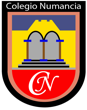 22 MARZO 2021, RESPALDO CLASE ON LINE, PREKINDER REGULAREstimado(a) apoderado(a):Junto con saludar, le enviamos el material de respaldo de la clase on line:https://view.genial.ly/605890965545620d650727eb/presentation-presentacion-vuelta-al-cole Atte.Alejandra Alvarado RubkeEducadora de Párvulos